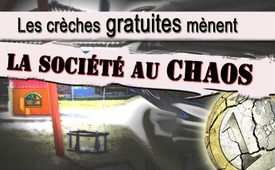 Les crèches gratuites mènent la société au chaos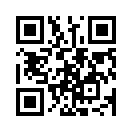 A Berlin les crèches vont prochainement être gratuites ; et ainsi encore plus d’enfants seront pris en charge par l’Etat dès leur première année de vie ; le gouvernement allemand dirigé par la coalition SPD – CDU est tombé d’accord sur cette mesure.A Berlin les crèches vont prochainement être gratuites ; et ainsi encore plus d’enfants seront pris en charge par l’Etat dès leur première année de vie ; le gouvernement allemand dirigé par la coalition SPD – CDU est tombé d’accord sur cette mesure. On continue à présenter le détachement précoce des bébés de leurs parents comme une mesure de formation pédagogique de grande valeur. Mais la garde des enfants en crèche a des répercussions négatives sur leurs compétences sociales et émotionnelles. La majorité des enfants de moins de trois ans (75 à 95%) sont sérieusement stressés de façon chronique, ce qui a des répercussions négatives sur le développement cérébral des petits. Une étude menée aux Etats-Unis par le NICHD, l’Institut national de la santé des enfants et du développement humain, a exploré le développement de plus de 1 000 enfants dès leur première année de vie jusqu’à plus de sept ans actuellement. Cette étude NICHD montre ce qui est clair depuis des années déjà : plus les enfants de moins de trois ans passent de temps dans une structure publique, plus ils manifestent plus tard des comportements agressifs comme les disputes, les bagarres, les déprédations, la vantardise, le mensonge, les chicaneries, les méchancetés, la désobéissance ou les pleurs fréquents. Depuis des années la politique et les médias ignorent et passent sous silence les dangers pourtant bien connus de la garde d’enfants précoce à l’extérieur. Et c’est ainsi que les places en crèches gratuites se révèlent être un facteur déstabilisant supplémentaire des familles et de toute la société. Bonne soirée.de ah.Sources:www.freiewelt.net/interview/krippenbetreuung-sorgt-bei-kindern-
fuer-stoerungen-10044174 
Dr. med. Dorothea Böhm: Vortrag „Mutter–Kind Beziehung in den
ersten Lebensjahren“, Compact Konferenz Leipzig, 23.11.2013Cela pourrait aussi vous intéresser:---Kla.TV – Des nouvelles alternatives... libres – indépendantes – non censurées...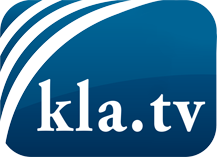 ce que les médias ne devraient pas dissimuler...peu entendu, du peuple pour le peuple...des informations régulières sur www.kla.tv/frÇa vaut la peine de rester avec nous! Vous pouvez vous abonner gratuitement à notre newsletter: www.kla.tv/abo-frAvis de sécurité:Les contre voix sont malheureusement de plus en plus censurées et réprimées. Tant que nous ne nous orientons pas en fonction des intérêts et des idéologies de la système presse, nous devons toujours nous attendre à ce que des prétextes soient recherchés pour bloquer ou supprimer Kla.TV.Alors mettez-vous dès aujourd’hui en réseau en dehors d’internet!
Cliquez ici: www.kla.tv/vernetzung&lang=frLicence:    Licence Creative Commons avec attribution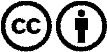 Il est permis de diffuser et d’utiliser notre matériel avec l’attribution! Toutefois, le matériel ne peut pas être utilisé hors contexte.
Cependant pour les institutions financées avec la redevance audio-visuelle, ceci n’est autorisé qu’avec notre accord. Des infractions peuvent entraîner des poursuites.